Šifra predmeta:     Šifra predmeta:     Naziv predmeta:   HISTORIJA KOMUNICIRANJANaziv predmeta:   HISTORIJA KOMUNICIRANJANaziv predmeta:   HISTORIJA KOMUNICIRANJANaziv predmeta:   HISTORIJA KOMUNICIRANJANaziv predmeta:   HISTORIJA KOMUNICIRANJANaziv predmeta:   HISTORIJA KOMUNICIRANJANaziv predmeta:   HISTORIJA KOMUNICIRANJACiklus: I CIKLUSCiklus: I CIKLUSGodina: IGodina: IGodina: ISemestar: IIBroj ECTS kredita: 6Broj ECTS kredita: 6Broj ECTS kredita: 6Status: Obavezan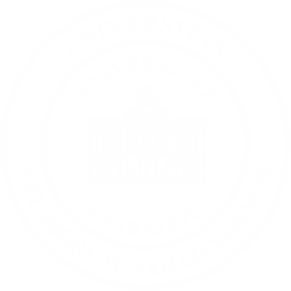 Status: ObavezanStatus: ObavezanStatus: ObavezanStatus: ObavezanUkupan broj sati:  150Predavanja: 45Gostujuća predavanja: 5Vježbe: 30Seminar: 20Samostalni rad studenta: 20Grupni rad, prezentacije i diskusije: 20Konsultacije: 10Ukupan broj sati:  150Predavanja: 45Gostujuća predavanja: 5Vježbe: 30Seminar: 20Samostalni rad studenta: 20Grupni rad, prezentacije i diskusije: 20Konsultacije: 10Ukupan broj sati:  150Predavanja: 45Gostujuća predavanja: 5Vježbe: 30Seminar: 20Samostalni rad studenta: 20Grupni rad, prezentacije i diskusije: 20Konsultacije: 10Ukupan broj sati:  150Predavanja: 45Gostujuća predavanja: 5Vježbe: 30Seminar: 20Samostalni rad studenta: 20Grupni rad, prezentacije i diskusije: 20Konsultacije: 10Odgovorni nastavnik/ciOdgovorni nastavnik/ciOdgovorni nastavnik/ciOdgovorni nastavnik/ciprof. dr. Irena Praskač – Salčine – mail: irena.praskac@fpn.unsa.baTermini konsultacija: ponedjeljak 09:00 – 12:00                                              utorak            09:00 – 11:00Uz mogućnost dogovora za termine koji nisu navedeni.prof. dr. Irena Praskač – Salčine – mail: irena.praskac@fpn.unsa.baTermini konsultacija: ponedjeljak 09:00 – 12:00                                              utorak            09:00 – 11:00Uz mogućnost dogovora za termine koji nisu navedeni.prof. dr. Irena Praskač – Salčine – mail: irena.praskac@fpn.unsa.baTermini konsultacija: ponedjeljak 09:00 – 12:00                                              utorak            09:00 – 11:00Uz mogućnost dogovora za termine koji nisu navedeni.prof. dr. Irena Praskač – Salčine – mail: irena.praskac@fpn.unsa.baTermini konsultacija: ponedjeljak 09:00 – 12:00                                              utorak            09:00 – 11:00Uz mogućnost dogovora za termine koji nisu navedeni.prof. dr. Irena Praskač – Salčine – mail: irena.praskac@fpn.unsa.baTermini konsultacija: ponedjeljak 09:00 – 12:00                                              utorak            09:00 – 11:00Uz mogućnost dogovora za termine koji nisu navedeni.Preduslov za upis:Preduslov za upis:Preduslov za upis:Preduslov za upis:-----Cilj (ciljevi) predmeta:Cilj (ciljevi) predmeta:Cilj (ciljevi) predmeta:Cilj (ciljevi) predmeta:Cilj predmeta je upoznati studente sa tokovima komuniciranja u prošlosti  i njihovom uticaju na društvene odnose, kao i sa poviješću teorije i prakse komuniciranja. U nastavnom procesu biće obrađeni komunikacijski tokovi u pojedinim historijskim epohama, izumi u domenu medijske tehnologije (štampa, radio, televizija, internet). Posebno će biti riječi o historiji komuniciranja na području Bosne i Hercegovine.Cilj predmeta je upoznati studente sa tokovima komuniciranja u prošlosti  i njihovom uticaju na društvene odnose, kao i sa poviješću teorije i prakse komuniciranja. U nastavnom procesu biće obrađeni komunikacijski tokovi u pojedinim historijskim epohama, izumi u domenu medijske tehnologije (štampa, radio, televizija, internet). Posebno će biti riječi o historiji komuniciranja na području Bosne i Hercegovine.Cilj predmeta je upoznati studente sa tokovima komuniciranja u prošlosti  i njihovom uticaju na društvene odnose, kao i sa poviješću teorije i prakse komuniciranja. U nastavnom procesu biće obrađeni komunikacijski tokovi u pojedinim historijskim epohama, izumi u domenu medijske tehnologije (štampa, radio, televizija, internet). Posebno će biti riječi o historiji komuniciranja na području Bosne i Hercegovine.Cilj predmeta je upoznati studente sa tokovima komuniciranja u prošlosti  i njihovom uticaju na društvene odnose, kao i sa poviješću teorije i prakse komuniciranja. U nastavnom procesu biće obrađeni komunikacijski tokovi u pojedinim historijskim epohama, izumi u domenu medijske tehnologije (štampa, radio, televizija, internet). Posebno će biti riječi o historiji komuniciranja na području Bosne i Hercegovine.Cilj predmeta je upoznati studente sa tokovima komuniciranja u prošlosti  i njihovom uticaju na društvene odnose, kao i sa poviješću teorije i prakse komuniciranja. U nastavnom procesu biće obrađeni komunikacijski tokovi u pojedinim historijskim epohama, izumi u domenu medijske tehnologije (štampa, radio, televizija, internet). Posebno će biti riječi o historiji komuniciranja na području Bosne i Hercegovine.Tematske jedinice:Tematske jedinice:Tematske jedinice:Tematske jedinice:- Materijalističko i teološko poimanje komuniciranja- Komuniciranje u antičkoj epohi- Postanak i razvoj pisane komunikacije- Nastanak i razvoj prvih mas - medija- Izum papira i štamparije- Povijesni razvoj elektronskih medija- Rađanje novinarske profesije- Medijsko pretvaranje svijeta u “globalno selo”- Mediji-društvo-vlast u povijesnom kontekstu- Cenzura i sloboda informisanja u prošlosti- Komunikacijski tokovi u srednjovjekovnoj Bosni- Razvoj savremenih medija u BiH- Materijalističko i teološko poimanje komuniciranja- Komuniciranje u antičkoj epohi- Postanak i razvoj pisane komunikacije- Nastanak i razvoj prvih mas - medija- Izum papira i štamparije- Povijesni razvoj elektronskih medija- Rađanje novinarske profesije- Medijsko pretvaranje svijeta u “globalno selo”- Mediji-društvo-vlast u povijesnom kontekstu- Cenzura i sloboda informisanja u prošlosti- Komunikacijski tokovi u srednjovjekovnoj Bosni- Razvoj savremenih medija u BiH- Materijalističko i teološko poimanje komuniciranja- Komuniciranje u antičkoj epohi- Postanak i razvoj pisane komunikacije- Nastanak i razvoj prvih mas - medija- Izum papira i štamparije- Povijesni razvoj elektronskih medija- Rađanje novinarske profesije- Medijsko pretvaranje svijeta u “globalno selo”- Mediji-društvo-vlast u povijesnom kontekstu- Cenzura i sloboda informisanja u prošlosti- Komunikacijski tokovi u srednjovjekovnoj Bosni- Razvoj savremenih medija u BiH- Materijalističko i teološko poimanje komuniciranja- Komuniciranje u antičkoj epohi- Postanak i razvoj pisane komunikacije- Nastanak i razvoj prvih mas - medija- Izum papira i štamparije- Povijesni razvoj elektronskih medija- Rađanje novinarske profesije- Medijsko pretvaranje svijeta u “globalno selo”- Mediji-društvo-vlast u povijesnom kontekstu- Cenzura i sloboda informisanja u prošlosti- Komunikacijski tokovi u srednjovjekovnoj Bosni- Razvoj savremenih medija u BiH- Materijalističko i teološko poimanje komuniciranja- Komuniciranje u antičkoj epohi- Postanak i razvoj pisane komunikacije- Nastanak i razvoj prvih mas - medija- Izum papira i štamparije- Povijesni razvoj elektronskih medija- Rađanje novinarske profesije- Medijsko pretvaranje svijeta u “globalno selo”- Mediji-društvo-vlast u povijesnom kontekstu- Cenzura i sloboda informisanja u prošlosti- Komunikacijski tokovi u srednjovjekovnoj Bosni- Razvoj savremenih medija u BiHIshodi učenja: Ishodi učenja: Ishodi učenja: Ishodi učenja: Znanje: Studenti će upoznati tokove masovnog komuniciranja u prošlosti te historiju teorije i prakse komuniciranja kao i historiju komuniciranja na području BiH;Vještine: Mogućnost prepoznavanja kontinuiranih promjena u komunikacijskim procesima te oblika, vrsta i stepena uticaja različitih faktora na ovu djelatnost;Kompetencije: Prepoznavanje mogućeg obrasca budućih tendencija razvoja komunikacijskih procesa u odnosu na povijesne okolnosti i njihovu suštinsku ulogu.Znanje: Studenti će upoznati tokove masovnog komuniciranja u prošlosti te historiju teorije i prakse komuniciranja kao i historiju komuniciranja na području BiH;Vještine: Mogućnost prepoznavanja kontinuiranih promjena u komunikacijskim procesima te oblika, vrsta i stepena uticaja različitih faktora na ovu djelatnost;Kompetencije: Prepoznavanje mogućeg obrasca budućih tendencija razvoja komunikacijskih procesa u odnosu na povijesne okolnosti i njihovu suštinsku ulogu.Znanje: Studenti će upoznati tokove masovnog komuniciranja u prošlosti te historiju teorije i prakse komuniciranja kao i historiju komuniciranja na području BiH;Vještine: Mogućnost prepoznavanja kontinuiranih promjena u komunikacijskim procesima te oblika, vrsta i stepena uticaja različitih faktora na ovu djelatnost;Kompetencije: Prepoznavanje mogućeg obrasca budućih tendencija razvoja komunikacijskih procesa u odnosu na povijesne okolnosti i njihovu suštinsku ulogu.Znanje: Studenti će upoznati tokove masovnog komuniciranja u prošlosti te historiju teorije i prakse komuniciranja kao i historiju komuniciranja na području BiH;Vještine: Mogućnost prepoznavanja kontinuiranih promjena u komunikacijskim procesima te oblika, vrsta i stepena uticaja različitih faktora na ovu djelatnost;Kompetencije: Prepoznavanje mogućeg obrasca budućih tendencija razvoja komunikacijskih procesa u odnosu na povijesne okolnosti i njihovu suštinsku ulogu.Znanje: Studenti će upoznati tokove masovnog komuniciranja u prošlosti te historiju teorije i prakse komuniciranja kao i historiju komuniciranja na području BiH;Vještine: Mogućnost prepoznavanja kontinuiranih promjena u komunikacijskim procesima te oblika, vrsta i stepena uticaja različitih faktora na ovu djelatnost;Kompetencije: Prepoznavanje mogućeg obrasca budućih tendencija razvoja komunikacijskih procesa u odnosu na povijesne okolnosti i njihovu suštinsku ulogu.Metode izvođenja nastave:Metode izvođenja nastave:Metode izvođenja nastave:Metode izvođenja nastave:Predavanja                        40%Gostujući predavači         5 %Grupne prezentacije     20 %Vježbe                                  30%Seminari                                5%Predavanja                        40%Gostujući predavači         5 %Grupne prezentacije     20 %Vježbe                                  30%Seminari                                5%Predavanja                        40%Gostujući predavači         5 %Grupne prezentacije     20 %Vježbe                                  30%Seminari                                5%Predavanja                        40%Gostujući predavači         5 %Grupne prezentacije     20 %Vježbe                                  30%Seminari                                5%Predavanja                        40%Gostujući predavači         5 %Grupne prezentacije     20 %Vježbe                                  30%Seminari                                5%Metode provjere znanja sa strukturom ocjene:Metode provjere znanja sa strukturom ocjene:Metode provjere znanja sa strukturom ocjene:Metode provjere znanja sa strukturom ocjene:Seminarski  rad                                                   15 %Midterm/parcijalni ispit                                 30 %Aktivnost na nastavi                                            5 %Završni ispit                                                          50 %Ocjene u odnosu na broj bodova postignut na završnom ispitu:           0-54=F         55-64=E        65-74=D        75-84=C        85-94=B    95-100=AIspiti: midterm/parcijalni ispit, završni, popravni i septembarski ispitni rok, pismena ili usmena provjera znanja.Studenti su obavezni dostaviti seminarske radove do roka navedenog na početku nastave. Radovi dostavljeni izvan navedenog roka neće ulaziti u bodovnu evidenciju.Prije izlaska na ispit R/RSF/V studenti dužni su izlazak prijaviti putem eUNSA sistema i u indeksu posjedovati potpis nastavnika kao dokaz o odslušanom predmetu.  R/RSF/V neće moći ostvariti pravo na potpis i izlazak na ispit u svim rokovima ukoliko ne ispune min. 80% obaveza predviđenih u izvođenju nastave.Kod bodovanja jedan bod je u korist studenta.Student ima pravo ostvariti uvid u rad sedam dana nakon objavljivanja rezultata ispita.Termini završnih i popravnih ispita te termin septembarskog roka za R/RSF/V student kao i rezultati ispita bit će oglašeni na web stranici Fakulteta (www.fpn.unsa.ba) i/ili platformi e – nastave (pripadajućim modulima) u skladu sa Akademskim kalendarom aktivnosti.Instruktivna nastava za vanredne studente bit će održana u skladu s Akademskim kalendarom a termini njenog održavanja blagovremeno objavljeni na web stranici Fakulteta.Na popravni i septembarski rok imaju pravo izaći studenti koji su ostvarili pravo na izlazak na završni ispit. U vrijeme državnih i vjerskih praznika bez nastavnih i ispitnih obaveza.Seminarski  rad                                                   15 %Midterm/parcijalni ispit                                 30 %Aktivnost na nastavi                                            5 %Završni ispit                                                          50 %Ocjene u odnosu na broj bodova postignut na završnom ispitu:           0-54=F         55-64=E        65-74=D        75-84=C        85-94=B    95-100=AIspiti: midterm/parcijalni ispit, završni, popravni i septembarski ispitni rok, pismena ili usmena provjera znanja.Studenti su obavezni dostaviti seminarske radove do roka navedenog na početku nastave. Radovi dostavljeni izvan navedenog roka neće ulaziti u bodovnu evidenciju.Prije izlaska na ispit R/RSF/V studenti dužni su izlazak prijaviti putem eUNSA sistema i u indeksu posjedovati potpis nastavnika kao dokaz o odslušanom predmetu.  R/RSF/V neće moći ostvariti pravo na potpis i izlazak na ispit u svim rokovima ukoliko ne ispune min. 80% obaveza predviđenih u izvođenju nastave.Kod bodovanja jedan bod je u korist studenta.Student ima pravo ostvariti uvid u rad sedam dana nakon objavljivanja rezultata ispita.Termini završnih i popravnih ispita te termin septembarskog roka za R/RSF/V student kao i rezultati ispita bit će oglašeni na web stranici Fakulteta (www.fpn.unsa.ba) i/ili platformi e – nastave (pripadajućim modulima) u skladu sa Akademskim kalendarom aktivnosti.Instruktivna nastava za vanredne studente bit će održana u skladu s Akademskim kalendarom a termini njenog održavanja blagovremeno objavljeni na web stranici Fakulteta.Na popravni i septembarski rok imaju pravo izaći studenti koji su ostvarili pravo na izlazak na završni ispit. U vrijeme državnih i vjerskih praznika bez nastavnih i ispitnih obaveza.Seminarski  rad                                                   15 %Midterm/parcijalni ispit                                 30 %Aktivnost na nastavi                                            5 %Završni ispit                                                          50 %Ocjene u odnosu na broj bodova postignut na završnom ispitu:           0-54=F         55-64=E        65-74=D        75-84=C        85-94=B    95-100=AIspiti: midterm/parcijalni ispit, završni, popravni i septembarski ispitni rok, pismena ili usmena provjera znanja.Studenti su obavezni dostaviti seminarske radove do roka navedenog na početku nastave. Radovi dostavljeni izvan navedenog roka neće ulaziti u bodovnu evidenciju.Prije izlaska na ispit R/RSF/V studenti dužni su izlazak prijaviti putem eUNSA sistema i u indeksu posjedovati potpis nastavnika kao dokaz o odslušanom predmetu.  R/RSF/V neće moći ostvariti pravo na potpis i izlazak na ispit u svim rokovima ukoliko ne ispune min. 80% obaveza predviđenih u izvođenju nastave.Kod bodovanja jedan bod je u korist studenta.Student ima pravo ostvariti uvid u rad sedam dana nakon objavljivanja rezultata ispita.Termini završnih i popravnih ispita te termin septembarskog roka za R/RSF/V student kao i rezultati ispita bit će oglašeni na web stranici Fakulteta (www.fpn.unsa.ba) i/ili platformi e – nastave (pripadajućim modulima) u skladu sa Akademskim kalendarom aktivnosti.Instruktivna nastava za vanredne studente bit će održana u skladu s Akademskim kalendarom a termini njenog održavanja blagovremeno objavljeni na web stranici Fakulteta.Na popravni i septembarski rok imaju pravo izaći studenti koji su ostvarili pravo na izlazak na završni ispit. U vrijeme državnih i vjerskih praznika bez nastavnih i ispitnih obaveza.Seminarski  rad                                                   15 %Midterm/parcijalni ispit                                 30 %Aktivnost na nastavi                                            5 %Završni ispit                                                          50 %Ocjene u odnosu na broj bodova postignut na završnom ispitu:           0-54=F         55-64=E        65-74=D        75-84=C        85-94=B    95-100=AIspiti: midterm/parcijalni ispit, završni, popravni i septembarski ispitni rok, pismena ili usmena provjera znanja.Studenti su obavezni dostaviti seminarske radove do roka navedenog na početku nastave. Radovi dostavljeni izvan navedenog roka neće ulaziti u bodovnu evidenciju.Prije izlaska na ispit R/RSF/V studenti dužni su izlazak prijaviti putem eUNSA sistema i u indeksu posjedovati potpis nastavnika kao dokaz o odslušanom predmetu.  R/RSF/V neće moći ostvariti pravo na potpis i izlazak na ispit u svim rokovima ukoliko ne ispune min. 80% obaveza predviđenih u izvođenju nastave.Kod bodovanja jedan bod je u korist studenta.Student ima pravo ostvariti uvid u rad sedam dana nakon objavljivanja rezultata ispita.Termini završnih i popravnih ispita te termin septembarskog roka za R/RSF/V student kao i rezultati ispita bit će oglašeni na web stranici Fakulteta (www.fpn.unsa.ba) i/ili platformi e – nastave (pripadajućim modulima) u skladu sa Akademskim kalendarom aktivnosti.Instruktivna nastava za vanredne studente bit će održana u skladu s Akademskim kalendarom a termini njenog održavanja blagovremeno objavljeni na web stranici Fakulteta.Na popravni i septembarski rok imaju pravo izaći studenti koji su ostvarili pravo na izlazak na završni ispit. U vrijeme državnih i vjerskih praznika bez nastavnih i ispitnih obaveza.Seminarski  rad                                                   15 %Midterm/parcijalni ispit                                 30 %Aktivnost na nastavi                                            5 %Završni ispit                                                          50 %Ocjene u odnosu na broj bodova postignut na završnom ispitu:           0-54=F         55-64=E        65-74=D        75-84=C        85-94=B    95-100=AIspiti: midterm/parcijalni ispit, završni, popravni i septembarski ispitni rok, pismena ili usmena provjera znanja.Studenti su obavezni dostaviti seminarske radove do roka navedenog na početku nastave. Radovi dostavljeni izvan navedenog roka neće ulaziti u bodovnu evidenciju.Prije izlaska na ispit R/RSF/V studenti dužni su izlazak prijaviti putem eUNSA sistema i u indeksu posjedovati potpis nastavnika kao dokaz o odslušanom predmetu.  R/RSF/V neće moći ostvariti pravo na potpis i izlazak na ispit u svim rokovima ukoliko ne ispune min. 80% obaveza predviđenih u izvođenju nastave.Kod bodovanja jedan bod je u korist studenta.Student ima pravo ostvariti uvid u rad sedam dana nakon objavljivanja rezultata ispita.Termini završnih i popravnih ispita te termin septembarskog roka za R/RSF/V student kao i rezultati ispita bit će oglašeni na web stranici Fakulteta (www.fpn.unsa.ba) i/ili platformi e – nastave (pripadajućim modulima) u skladu sa Akademskim kalendarom aktivnosti.Instruktivna nastava za vanredne studente bit će održana u skladu s Akademskim kalendarom a termini njenog održavanja blagovremeno objavljeni na web stranici Fakulteta.Na popravni i septembarski rok imaju pravo izaći studenti koji su ostvarili pravo na izlazak na završni ispit. U vrijeme državnih i vjerskih praznika bez nastavnih i ispitnih obaveza.Literatura:Literatura:Literatura:Literatura:Obavezna literatura: Tucaković, Š. (1999): Historija komuniciranja, SarajevoPraskač – Salčin, I. (2023): Razvoj radija u Bosni i Hercegovini, FPN, SarajevoDopunska literatura: Ademović, F. (1999): Prve novine i prvi novinari u BiH, Sarajevo,Bjelica, M., Jevtović, Z. (2006): Istorija novinarstva, Megatrend Univerzitet primenjenih nauka, Beograd,Bojd, E. (2002): Novinarstvo u elektronskim medijima, Clio, BeogradBrigs, B., Berk, P. (2006): Društvena istorija medija, Clio, Beograd,Gacini, Đ. (2000): Historija novinarstva,Beograd,Mamford, L. (2009): Tehnika i civilizacija, Mediterran publishing, Novi Sad,Mekluan, M.(1976): Gutenbergova galaksija, Beograd,MekKvin, D. (2000): Televizija, Clio, Beograd,Nuhić, M. (1996): Komuniciranje od pećinskog crteža do žive slike, FPN, Sarajevo,Šingler, M., Viringa S. (2000): Radio, Clio, Beograd,Tabs, S. (2013): Komunikacija – Principi i konteksti, Clio, Beograd,Todorović, A. L. (2009): Umetnost i tehnologije komunikacije, Clio, Beograd,Tucaković, Š. (1999): Propagandno komuniciranje, Sarajevo,Tucaković, Š. (2003): Partizanski mediji i propaganda, Sarajevo,Tucaković, Š. (2006): Leksikon mass medija, Sarajevo,Tucaković, Š. (2008): Historija novinarstva i medija u BiH, Sarajevo,Voćkić-Avdagić, J. (1997): Razvoj komunikacijskih procesa i sistema i bosanskohercegovačko, društvo i država, FPN, Sarajevo,Zlobicki, Branko (1976): Radio Televizija Sarajevo: 1945. – 1975.: građa za monografiju, Radio – televizija Sarajevo, Sarajevo.Napomena – na vježbama će se raditi autori u dogovoru sa nastavnikom i željama studenata, aktuelnim problemima i na drugim jezicima koje studenti mogu čitati i interpretirati.Predavanja i materijali sa predavanja dostupni su na platformi e – nastave na modulu Historija komuniciranja.Studenti će pri izradi seminarskih radova u skladu sa tematskom oblasti dobiti dodatne naslove za istraživanje.Obavezna literatura: Tucaković, Š. (1999): Historija komuniciranja, SarajevoPraskač – Salčin, I. (2023): Razvoj radija u Bosni i Hercegovini, FPN, SarajevoDopunska literatura: Ademović, F. (1999): Prve novine i prvi novinari u BiH, Sarajevo,Bjelica, M., Jevtović, Z. (2006): Istorija novinarstva, Megatrend Univerzitet primenjenih nauka, Beograd,Bojd, E. (2002): Novinarstvo u elektronskim medijima, Clio, BeogradBrigs, B., Berk, P. (2006): Društvena istorija medija, Clio, Beograd,Gacini, Đ. (2000): Historija novinarstva,Beograd,Mamford, L. (2009): Tehnika i civilizacija, Mediterran publishing, Novi Sad,Mekluan, M.(1976): Gutenbergova galaksija, Beograd,MekKvin, D. (2000): Televizija, Clio, Beograd,Nuhić, M. (1996): Komuniciranje od pećinskog crteža do žive slike, FPN, Sarajevo,Šingler, M., Viringa S. (2000): Radio, Clio, Beograd,Tabs, S. (2013): Komunikacija – Principi i konteksti, Clio, Beograd,Todorović, A. L. (2009): Umetnost i tehnologije komunikacije, Clio, Beograd,Tucaković, Š. (1999): Propagandno komuniciranje, Sarajevo,Tucaković, Š. (2003): Partizanski mediji i propaganda, Sarajevo,Tucaković, Š. (2006): Leksikon mass medija, Sarajevo,Tucaković, Š. (2008): Historija novinarstva i medija u BiH, Sarajevo,Voćkić-Avdagić, J. (1997): Razvoj komunikacijskih procesa i sistema i bosanskohercegovačko, društvo i država, FPN, Sarajevo,Zlobicki, Branko (1976): Radio Televizija Sarajevo: 1945. – 1975.: građa za monografiju, Radio – televizija Sarajevo, Sarajevo.Napomena – na vježbama će se raditi autori u dogovoru sa nastavnikom i željama studenata, aktuelnim problemima i na drugim jezicima koje studenti mogu čitati i interpretirati.Predavanja i materijali sa predavanja dostupni su na platformi e – nastave na modulu Historija komuniciranja.Studenti će pri izradi seminarskih radova u skladu sa tematskom oblasti dobiti dodatne naslove za istraživanje.Obavezna literatura: Tucaković, Š. (1999): Historija komuniciranja, SarajevoPraskač – Salčin, I. (2023): Razvoj radija u Bosni i Hercegovini, FPN, SarajevoDopunska literatura: Ademović, F. (1999): Prve novine i prvi novinari u BiH, Sarajevo,Bjelica, M., Jevtović, Z. (2006): Istorija novinarstva, Megatrend Univerzitet primenjenih nauka, Beograd,Bojd, E. (2002): Novinarstvo u elektronskim medijima, Clio, BeogradBrigs, B., Berk, P. (2006): Društvena istorija medija, Clio, Beograd,Gacini, Đ. (2000): Historija novinarstva,Beograd,Mamford, L. (2009): Tehnika i civilizacija, Mediterran publishing, Novi Sad,Mekluan, M.(1976): Gutenbergova galaksija, Beograd,MekKvin, D. (2000): Televizija, Clio, Beograd,Nuhić, M. (1996): Komuniciranje od pećinskog crteža do žive slike, FPN, Sarajevo,Šingler, M., Viringa S. (2000): Radio, Clio, Beograd,Tabs, S. (2013): Komunikacija – Principi i konteksti, Clio, Beograd,Todorović, A. L. (2009): Umetnost i tehnologije komunikacije, Clio, Beograd,Tucaković, Š. (1999): Propagandno komuniciranje, Sarajevo,Tucaković, Š. (2003): Partizanski mediji i propaganda, Sarajevo,Tucaković, Š. (2006): Leksikon mass medija, Sarajevo,Tucaković, Š. (2008): Historija novinarstva i medija u BiH, Sarajevo,Voćkić-Avdagić, J. (1997): Razvoj komunikacijskih procesa i sistema i bosanskohercegovačko, društvo i država, FPN, Sarajevo,Zlobicki, Branko (1976): Radio Televizija Sarajevo: 1945. – 1975.: građa za monografiju, Radio – televizija Sarajevo, Sarajevo.Napomena – na vježbama će se raditi autori u dogovoru sa nastavnikom i željama studenata, aktuelnim problemima i na drugim jezicima koje studenti mogu čitati i interpretirati.Predavanja i materijali sa predavanja dostupni su na platformi e – nastave na modulu Historija komuniciranja.Studenti će pri izradi seminarskih radova u skladu sa tematskom oblasti dobiti dodatne naslove za istraživanje.Obavezna literatura: Tucaković, Š. (1999): Historija komuniciranja, SarajevoPraskač – Salčin, I. (2023): Razvoj radija u Bosni i Hercegovini, FPN, SarajevoDopunska literatura: Ademović, F. (1999): Prve novine i prvi novinari u BiH, Sarajevo,Bjelica, M., Jevtović, Z. (2006): Istorija novinarstva, Megatrend Univerzitet primenjenih nauka, Beograd,Bojd, E. (2002): Novinarstvo u elektronskim medijima, Clio, BeogradBrigs, B., Berk, P. (2006): Društvena istorija medija, Clio, Beograd,Gacini, Đ. (2000): Historija novinarstva,Beograd,Mamford, L. (2009): Tehnika i civilizacija, Mediterran publishing, Novi Sad,Mekluan, M.(1976): Gutenbergova galaksija, Beograd,MekKvin, D. (2000): Televizija, Clio, Beograd,Nuhić, M. (1996): Komuniciranje od pećinskog crteža do žive slike, FPN, Sarajevo,Šingler, M., Viringa S. (2000): Radio, Clio, Beograd,Tabs, S. (2013): Komunikacija – Principi i konteksti, Clio, Beograd,Todorović, A. L. (2009): Umetnost i tehnologije komunikacije, Clio, Beograd,Tucaković, Š. (1999): Propagandno komuniciranje, Sarajevo,Tucaković, Š. (2003): Partizanski mediji i propaganda, Sarajevo,Tucaković, Š. (2006): Leksikon mass medija, Sarajevo,Tucaković, Š. (2008): Historija novinarstva i medija u BiH, Sarajevo,Voćkić-Avdagić, J. (1997): Razvoj komunikacijskih procesa i sistema i bosanskohercegovačko, društvo i država, FPN, Sarajevo,Zlobicki, Branko (1976): Radio Televizija Sarajevo: 1945. – 1975.: građa za monografiju, Radio – televizija Sarajevo, Sarajevo.Napomena – na vježbama će se raditi autori u dogovoru sa nastavnikom i željama studenata, aktuelnim problemima i na drugim jezicima koje studenti mogu čitati i interpretirati.Predavanja i materijali sa predavanja dostupni su na platformi e – nastave na modulu Historija komuniciranja.Studenti će pri izradi seminarskih radova u skladu sa tematskom oblasti dobiti dodatne naslove za istraživanje.Obavezna literatura: Tucaković, Š. (1999): Historija komuniciranja, SarajevoPraskač – Salčin, I. (2023): Razvoj radija u Bosni i Hercegovini, FPN, SarajevoDopunska literatura: Ademović, F. (1999): Prve novine i prvi novinari u BiH, Sarajevo,Bjelica, M., Jevtović, Z. (2006): Istorija novinarstva, Megatrend Univerzitet primenjenih nauka, Beograd,Bojd, E. (2002): Novinarstvo u elektronskim medijima, Clio, BeogradBrigs, B., Berk, P. (2006): Društvena istorija medija, Clio, Beograd,Gacini, Đ. (2000): Historija novinarstva,Beograd,Mamford, L. (2009): Tehnika i civilizacija, Mediterran publishing, Novi Sad,Mekluan, M.(1976): Gutenbergova galaksija, Beograd,MekKvin, D. (2000): Televizija, Clio, Beograd,Nuhić, M. (1996): Komuniciranje od pećinskog crteža do žive slike, FPN, Sarajevo,Šingler, M., Viringa S. (2000): Radio, Clio, Beograd,Tabs, S. (2013): Komunikacija – Principi i konteksti, Clio, Beograd,Todorović, A. L. (2009): Umetnost i tehnologije komunikacije, Clio, Beograd,Tucaković, Š. (1999): Propagandno komuniciranje, Sarajevo,Tucaković, Š. (2003): Partizanski mediji i propaganda, Sarajevo,Tucaković, Š. (2006): Leksikon mass medija, Sarajevo,Tucaković, Š. (2008): Historija novinarstva i medija u BiH, Sarajevo,Voćkić-Avdagić, J. (1997): Razvoj komunikacijskih procesa i sistema i bosanskohercegovačko, društvo i država, FPN, Sarajevo,Zlobicki, Branko (1976): Radio Televizija Sarajevo: 1945. – 1975.: građa za monografiju, Radio – televizija Sarajevo, Sarajevo.Napomena – na vježbama će se raditi autori u dogovoru sa nastavnikom i željama studenata, aktuelnim problemima i na drugim jezicima koje studenti mogu čitati i interpretirati.Predavanja i materijali sa predavanja dostupni su na platformi e – nastave na modulu Historija komuniciranja.Studenti će pri izradi seminarskih radova u skladu sa tematskom oblasti dobiti dodatne naslove za istraživanje.IZVEDBENI PLAN NASTAVE I VJEŽBIIZVEDBENI PLAN NASTAVE I VJEŽBIIZVEDBENI PLAN NASTAVE I VJEŽBIIZVEDBENI PLAN NASTAVE I VJEŽBIIZVEDBENI PLAN NASTAVE I VJEŽBIIZVEDBENI PLAN NASTAVE I VJEŽBIIZVEDBENI PLAN NASTAVE I VJEŽBIIZVEDBENI PLAN NASTAVE I VJEŽBIIZVEDBENI PLAN NASTAVE I VJEŽBIRadna sedmicaDatum/satDatum/satNaziv tematske cjelineNaziv tematske cjelineNaziv tematske cjelineNaziv tematske cjelinePlan vježbiDatum/sat1.28.02.2024.12.00 – 14.3028.02.2024.12.00 – 14.30Upoznavanje sa materijom predmetaUpoznavanje sa materijom predmetaUpoznavanje sa materijom predmetaUpoznavanje sa materijom predmetaUpoznavanje sa planom vježbi 28.02.2024.14.30 – 16.002.06.03.2024.12.00 – 14.3006.03.2024.12.00 – 14.30Materijalističko i teološko poimanje komuniciranjaMaterijalističko i teološko poimanje komuniciranjaMaterijalističko i teološko poimanje komuniciranjaMaterijalističko i teološko poimanje komuniciranjaPojam komuniciranja/ komunikacija kroz historiju uz primjere06.03.2024.14.30 – 16.003.13.03.2024.12.00 – 14.3013.03.2024.12.00 – 14.30Komuniciranje u antičkoj epohiKomuniciranje u antičkoj epohiKomuniciranje u antičkoj epohiKomuniciranje u antičkoj epohiPrimjeri i vidovi komuniciranja u antičkoj epohi13.03.2024.14.30 – 16.004.20.03.2024.12.00 – 14.3020.03.2024.12.00 – 14.30Postanak i razvoj pisane komunikacijePostanak i razvoj pisane komunikacijePostanak i razvoj pisane komunikacijePostanak i razvoj pisane komunikacijePojava pisma i pisane komunikacije, izum štamparije20.03.2024.14.30 – 16.005.27.03.2024.12.00 – 14.3027.03.2024.12.00 – 14.30Nastanak i razvoj prvih mas- medijaNastanak i razvoj prvih mas- medijaNastanak i razvoj prvih mas- medijaNastanak i razvoj prvih mas- medijaEpoha mas – medija- promjene u vidu komuniciranja27.03.2024.14.30 – 16.006.03.04.2024.12.00 – 14.3003.04.2024.12.00 – 14.30Izum papira i štamparijeON – LINE NASTAVAIzum papira i štamparijeON – LINE NASTAVAIzum papira i štamparijeON – LINE NASTAVAIzum papira i štamparijeON – LINE NASTAVARazvoj elektronskih medija03.04.2024.14.30 – 16.007.10.04.2024.12.00 – 14.30Termin će biti nadoknađen radi praznika u dogovoru sa studentima10.04.2024.12.00 – 14.30Termin će biti nadoknađen radi praznika u dogovoru sa studentimaPrva provjera znanja- TESTPrva provjera znanja- TESTPrva provjera znanja- TESTPrva provjera znanja- TEST10.04.2024.14.30 – 16.00Termin će biti nadoknađen radi praznika u dogovoru sa studentima8.17.04.2024.12.00 – 14.3017.04.2024.12.00 – 14.30Povijesni razvoj elektronskih medijaPovijesni razvoj elektronskih medijaPovijesni razvoj elektronskih medijaPovijesni razvoj elektronskih medijaNovine i novinarstvo- počeci17.04.2024.14.30 – 16.009.24.04.2024.12.00 – 14.3024.04.2024.12.00 – 14.30Rađanje novinarske profesijeRađanje novinarske profesijeRađanje novinarske profesijeRađanje novinarske profesijeInformatičko komuniciranje24.04.2024.14.30 – 16.0010.01.05.2024.12.00 – 14.30Termin će biti nadoknađen radi praznika u dogovoru sa studentima01.05.2024.12.00 – 14.30Termin će biti nadoknađen radi praznika u dogovoru sa studentimaMedijsko pretvaranje svijeta u “globalno selo”Medijsko pretvaranje svijeta u “globalno selo”Medijsko pretvaranje svijeta u “globalno selo”Medijsko pretvaranje svijeta u “globalno selo”Modeli komuniciranja01.05.2024.14.30 – 16.00Termin će biti nadoknađen radi praznika u dogovoru sa studentima11.08.05.2024.12.00 – 14.3008.05.2024.12.00 – 14.30Mediji-društvo-vlast u povijesnom kontekstuMediji-društvo-vlast u povijesnom kontekstuMediji-društvo-vlast u povijesnom kontekstuMediji-društvo-vlast u povijesnom kontekstuRazvoj  štamparstva i pisane komunikacije u BiH08.05.2024.14.30 – 16.0012.15.05.2024.12.00 – 14.3015.05.2024.12.00 – 14.30Cenzura i sloboda informisanja u prošlostiCenzura i sloboda informisanja u prošlostiCenzura i sloboda informisanja u prošlostiCenzura i sloboda informisanja u prošlostiRazvoj elektronskih medija u BiH15.05.2024.14.30 – 16.0013.22.05.2024.12.00 – 14.3022.05.2024.12.00 – 14.30Komunikacijski tokovi u srednjovjekovnoj BosniKomunikacijski tokovi u srednjovjekovnoj BosniKomunikacijski tokovi u srednjovjekovnoj BosniKomunikacijski tokovi u srednjovjekovnoj BosniRadionice, grupni rad i prezentacija seminarskih radova studenata;22.05.2024.14.30 – 16.0014.29.05.2024.12.00 – 14.3029.05.2024.12.00 – 14.30Razvoj savremenih medija u BiHON – LINE NASTAVARazvoj savremenih medija u BiHON – LINE NASTAVARazvoj savremenih medija u BiHON – LINE NASTAVARazvoj savremenih medija u BiHON – LINE NASTAVARadionice, grupni rad i prezentacija seminarskih radova studenata;29.05.2024.14.30 – 16.0015.05.06.2024.12.00 – 14.3005.06.2024.12.00 – 14.30Priprema za završni ispitON – LINE NASTAVAPriprema za završni ispitON – LINE NASTAVAPriprema za završni ispitON – LINE NASTAVAPriprema za završni ispitON – LINE NASTAVAPriprema za završni ispit05.06.2024.14.30 – 16.00ZAVRŠNI ISPITIZAVRŠNI ISPITIZAVRŠNI ISPITIZAVRŠNI ISPITI